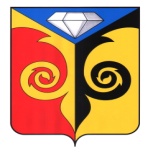 СОВЕТ ДЕПУТАТОВ МЕДВЕДЁВСКОГО СЕЛЬСКОГО ПОСЕЛЕНИЯКусинского муниципального районаРЕШЕНИЕ« 05 » августа 2021г.                                                                     № 37Об утверждении положения «Об оплате труда Главы Медведевского сельского поселения, Председателя Совета депутатов Медведевского сельского поселения, осуществляющих свои полномочия на постоянной основе и муниципальных служащих органа местного самоуправления Медведевского сельского поселения»В соответствии со статьёй 136 Бюджетного кодекса Российской Федерации, частью 1 статьи 6, частью 8 статьи 11, статьёй 127 Трудового кодекса Российской Федерации, частью 5.1 статьи 40 Федерального закона Российской Федерации от 06.10.2003 года № 131-ФЗ «Об общих принципах организации местного самоуправления в Российской Федерации», Законом Челябинской области от 30.05.2007 года № 144-ЗО «О регулировании муниципальной службы в Челябинской области» Постановлением Правительства Челябинской области от 19.12.2019 года № 723-П «О нормативах формирования расходов бюджетов городских округов (городских округов с внутригородским делением), муниципальных районов, внутригородских районов, городских и сельских поселений Челябинской области на оплату труда депутатов, выборных должностных лиц местного самоуправления, осуществляющих свои полномочия на постоянной основе, и муниципальных служащих на 2021 год» (с изменениями и дополнениями), Уставом Медведевского сельского поселения, Совет депутатов Медведевского сельского поселения РЕШАЕТ:Утвердить положения «Об оплате труда Главы Медведевского сельского поселения, Председателя Совета депутатов Медведевского сельского поселения, осуществляющих свои полномочия на постоянной основе» и положения «Об оплате труда муниципальных служащих органа местного самоуправления Медведевского сельского поселения» (приложение).Признать утратившим силу решения Совета депутатов Медведевского сельского поселения от 15.06.2012г. № 15; от 20.11.2013г. № 26; от 20.01.2014г № 1/1; от 12.01.2015г. № 1; от 25.11.2015г. № 18; от 25.01.2016г. № 3; от 23.06.2017г. № 22; от 22.11.2019г. № 34; от 04.02.2021г. № 5.Настоящее решение вступает в силу со дня его принятия, пункт 26 положения вступает в силу с 01.12.2020 года. Контроль за исполнением настоящего решения оставляю за собой.Глава Медведевского                                                       сельского поселения                                                                     И.В. ДаниловПредседатель Совета депутатовМедведевского сельского поселения                                           Е.Ю. КостылеваПриложение  к решению Совета депутатов Медведевского сельского поселения                                                                            от 05 августа 2021г. № 37Положение   Об оплате труда Главы Медведевского сельского поселения, Председателя Совета депутатов Медведевского сельского поселения, осуществляющих свои полномочия на постоянной основе и муниципальных служащих органа местного самоуправления Медведевского сельского поселенияОбщие положения.Настоящее Положение разработано в соответствии с Трудовым кодексом Российской Федерации, Бюджетным кодексом Российской Федерации, Федеральным законом от 06.10.2003 года № 131-ФЗ «Об общих принципах организации местного самоуправления в Российской Федерации», Законом Челябинской области от 30.05.2007 года № 144-ЗО «О регулировании муниципальной службы в Челябинской области» Постановлениями Правительства Челябинской области, устанавливающими нормативы формирования расходов бюджетов городских округов (городских округов с внутригородским делением), муниципальных районов, внутригородских районов, городских и сельских поселений Челябинской области на оплату труда депутатов, выборных должностных лиц местного самоуправления, осуществляющих свои полномочия на постоянной основе, и муниципальных служащих на очередной финансовый год (с изменениями и дополнениями), Уставом Медведевского сельского поселения и определяет размеры и условия оплаты труда Главы Медведевского сельского поселения, Председателя Совета депутатов Медведевского сельского поселения, осуществляющих свои полномочия на постоянной основе и муниципальных служащих органа местного самоуправления Медведевского сельского поселения. Финансирование расходов на оплату труда Главы Медведевского сельского поселения, Председателя Совета депутатов Медведевского сельского поселения и муниципальных служащих органа местного самоуправления Медведевского сельского поселения производится за счет средств бюджета Медведевского сельского поселения.Распорядителем фонда оплаты труда муниципальных служащих органа местного самоуправления, является Глава Медведевского сельского поселения.Индексация оплаты труда Главы Медведевского сельского поселения, Председателя Совета депутатов Медведевского сельского поселения и муниципальных служащих органа местного самоуправления Медведевского сельского осуществляется в соответствии с законодательством Российской Федерации и Челябинской области, нормативно правовыми актами Кусинского муниципального района и Совета депутатов Медведевского сельского поселения.Оплата труда Главы Медведевского сельского поселения, председателя Совета депутатов Медведевского сельского поселения.Оплата труда Главы Медведевского сельского поселения, председателя Совета депутатов Медведевского сельского поселения состоит из денежного вознаграждения и ежемесячных дополнительных выплат.Денежное вознаграждение Главы Медведевского сельского поселения, председателя Совета депутатов Медведевского сельского поселения, в том числе и должностной оклад, определяется Приложением 1 к настоящему Положению.Дополнительные выплаты Главе Медведевского сельского поселения и председателю Совета депутатов Медведевского сельского поселения рассчитываются исходя из должностных окладов и состоят из следующих ежемесячных надбавок:Надбавка за работу со сведениями, составляющими государственную тайну, выплачивается в размерах и порядке, установленными нормативно правовыми актами Российской Федерации;Надбавка за государственные награды Российской Федерации, установленные Указом Президента РФ от 02.03.1994г. № 442 «О государственных наградах Российской Федерации» и полученные в период осуществления полномочий на выборных муниципальных должностях, составляют 25 процентов должностного оклада;Надбавка за ученую степень составляет:4) ученая степень кандидата наук – 10 процентов должностного оклада;5) ученая степень доктора наук - 20 процентов должностного оклада.8. На денежное вознаграждение и ежемесячные дополнительные выплаты начисляется уральский районный коэффициент 1,15.Оплата труда муниципальных служащих.Оплата труда муниципального служащего производится в виде денежного содержания, которое состоит из:1) должностного оклада муниципального служащего в соответствии с замещаемой им должностью муниципальной службы (далее - должностной оклад), 2) ежемесячной надбавки за выслугу лет, 3) ежемесячной надбавки за особые условия муниципальной службы,4) ежемесячной надбавки за классный чин, 5) ежемесячной надбавки за работу со сведениями, составляющими государственную тайну, 6) ежемесячной надбавки за государственные награды СССР, государственные награды Российской Федерации, 7) ежемесячной надбавки за ученую степень, 8) ежемесячного денежного поощрения, 9) премии за выполнение особо важного и сложного задания, 10) единовременной выплаты при предоставлении ежегодного оплачиваемого отпуска и материальной помощи.Размеры должностных окладов муниципальных служащих Медведевского сельского поселения определяются и устанавливаются локальными нормативными актами в пределах минимальных и предельных значений в соответствии с Приложением № 2 к настоящему положению.Наименование должностей муниципальных служащих должны соответствовать Реестру должностей муниципальной службы Кусинского муниципального района. Должностной оклад устанавливается с учетом профессионального образования и стажа работы по специализации замещаемой должности муниципальной службы.Оклады могут изменяться:1) по итогам аттестации;2) при повышении квалификации и образовательного уровня;3) в случае централизованного изменения окладов муниципальных служащих.Размеры ежемесячной надбавки за классный чин муниципальных служащих устанавливаются в соответствии с приложением № 3 к настоящему положению.Размеры ежемесячной надбавки муниципальным служащим за выслугу лет составляют:Ежемесячная надбавка за выслугу лет выплачивается муниципальному служащему со дня возникновения права на назначение или изменение этой надбавки.Исчисление стажа муниципальной службы, дающего право на получение надбавки за выслугу лет, производится в соответствии с законодательством Российской Федерации.Размеры ежемесячной надбавки муниципальным служащим за особые условия муниципальной службы составляют:Для лиц, замещающих высшие муниципальные должности муниципальной службы- 150-200 процентов должностного оклада; Для лиц, замещающих главные муниципальные должности муниципальной службы 120-150 процентов должностного оклада;Для лиц, замещающих ведущие муниципальные должности муниципальной службы 90-120 процентов должностного оклада;Для лиц, замещающих старшие муниципальные должности муниципальной службы 60-90 процентов должностного оклада;Для лиц, замещающих младшие муниципальные должности муниципальной службы 60 процентов должностного оклада.17. Основными критериями для выплаты для выплаты надбавки за особые условия муниципальной службы являются:1) компетентность при выполнении наиболее важных, сложных и ответственных работ;2) опыт работы по специальности и занимаемой должности;3) качественное выполнение работ высокой напряженности и интенсивности (большой объем, систематическое выполнение срочных и неотложных поручений, а также работ, требующих повышенного внимания и др.)Ежемесячная надбавка муниципальному служащему за работу со сведениями, составляющими государственную тайну, выплачивается в размере и порядке, установленными нормативно-правовыми актами РФ.Размер ежемесячной надбавки муниципальному служащему за государственные награды РФ, установленные Указом Президента РФ от 02.03.1994г №442 «О государственных наградах РФ» и полученные в период прохождения муниципальной службы составляет 25% должностного оклада.Размер надбавки муниципальному служащему за ученую степень составляет:1) ученая степень кандидата наук – 10 % должностного оклада;2) ученая степень доктора наук - 20 % должностного оклада. Размер ежемесячного денежного поощрения муниципальным служащим составляет один должностной оклад.Размер премии муниципальным служащим за выполнение особо важного и сложного задания составляет два должностных оклада.       Премии за выполнение особо важного и сложного задания выплачиваются за:своевременное и качественное исполнение муниципальным служащим своих должностных обязанностей;оперативность и профессионализм в решении вопросов, входящих в компетенцию муниципального служащего;Размер премии за выполнение особо важного и сложного задания начисляется исходя из должностного оклада муниципального служащего, с учетом личного вклада муниципального служащего при выполнении особо важного и сложного задания, в соответствии с Положением «О выплате ежемесячного денежного поощрения и премии за выполнение особо важного и сложного задания».Размеры единовременной выплаты муниципальным служащим при предоставлении ежегодного оплачиваемого отпуска и   материальной помощи составляют три должностных оклада.  Муниципальным служащим может быть выплачена дополнительная материальная помощь в пределах фонда оплаты труда.На денежное содержание начисляется уральский районный коэффициент 1,15.При формировании годового фонда оплаты труда муниципальных служащих учитываются следующие средства:             1) должностной оклад – в размере 12 должностных окладов;             2) ежемесячная надбавка за выслугу лет – в размере 3 должностных окладов;             3) ежемесячная надбавка за особые условия муниципальной службы – в размере 14 должностных окладов;             4) ежемесячная надбавка за работу со сведениями, составляющими государственную тайну – в размере 1,5 должностных оклада;             5) ежемесячное денежное поощрение – в размере 12 должностных окладов;             6) премия за выполнение особо важного и сложного задания – в размере 2 должностных окладов;             7) единовременная выплата при предоставлении ежегодного оплачиваемого отпуска и материальная помощь – в размере 3 должностных окладов;             8) ежемесячная надбавка за государственные награды Российской Федерации – в размере 3 должностных окладов;             9) ежемесячная надбавка за ученую степень кандидата наук – 1,2 должностных оклада, доктора наук – 2,4 должностных оклада;            10) ежемесячная надбавка за классный чин муниципального служащего – в размере 4 должностных окладов в год.При формировании годового фонда оплаты труда муниципальных служащих, средства, предусмотренные подпунктами 4,8,9 учитываются исходя из количества лиц, имеющих право на указанные надбавки.	11) годовой фонд оплаты труда муниципальных служащих формируется с учетом районного коэффициента 1,15.Экономия фонда оплаты труда остается в распоряжении органа местного самоуправления Медведевского сельского поселения и используется на выплату премий, материальной помощи и других выплат в соответствии с настоящим Положением. При прекращении полномочий, досрочном прекращении полномочий Главы Медведевского сельского поселения, Председателя Медведевского сельского поселения выплачиваются компенсационные выплаты, предусмотренные трудовым и иным законодательством.Приложение № 1 к Положению Об оплате труда Главы Медведевского сельского поселения, Председателя Совета депутатов Медведевского сельского поселения, осуществляющих свои полномочия на постоянной основе и муниципальных служащих органа местного самоуправления Медведевского сельского поселения Совета депутатов, утвержденного решением Совета депутатов Медведевского сельского поселения от 05 августа 2021г. № 37Размеры денежного вознаграждения Главы Медведевского сельского поселения, Председателя Совета депутатов Медведевского сельского поселенияПриложение № 2 к Положению Об оплате труда Главы Медведевского сельского поселения, Председателя Совета депутатов Медведевского сельского поселения, осуществляющих свои полномочия на постоянной основе и муниципальных служащих органа местного самоуправления Медведевского сельского поселения Совета депутатов, утвержденного решением Совета депутатов Медведевского сельского поселения от 05 августа 2021г. № 37Размеры должностных окладов муниципальных служащих органов местного самоуправления Медведевского сельского поселенияПриложение № 3 к Положению Об оплате труда Главы Медведевского сельского поселения, Председателя Совета депутатов Медведевского сельского поселения, осуществляющих свои полномочия на постоянной основе и муниципальных служащих органа местного самоуправления Медведевского сельского поселения Совета депутатов, утвержденного решением Совета депутатов Медведевского сельского поселения от 05 августа 2021г. № 37Размерыежемесячных надбавок за классный чин муниципальных служащихСтаж муниципальной службыРазмер ежемесячной надбавки(в процентах должностного оклада)от 1 года до 5 лет10свыше 5 лет до 10 лет15свыше 10 лет до 15 лет20свыше 15 лет30Наименование должностейРазмер денежного вознаграждения Председателя Совета депутатов Медведевского   сельского поселения, Главы Медведевского сельского поселения, осуществляющих свои полномочия на постоянной основе, рублейГлава Медведевского   сельского поселения34 351-00 (7 147)Председатель Совета депутатов Медведевского сельского поселения22 820-00 (5 099)Наименование должностейРазмеры должностных окладов муниципальных служащих органов местного самоуправления Медведевского сельского поселения, рублейЗаместитель главы администрации,заместитель руководителяисполнительного органа местного самоуправления4 424-00Специалист I категории3 687-00Специалист II категории3 454-00Специалист3 346-00Классный чин муниципальной службыГруппа должностей муниципальной службыРазмер ежемесячного оклада за классный чин(в руб.)Муниципальный советникГлавнаякласс-3 683класс-3 307класс-2 947Советник муниципальной службыСтаршаякласс-1 843класс-1 474Референт муниципальной службыМладшая1 221